nstrucciones para Esta es una lista de necesario para la encuestas MICS. A continuación, se describen los principales artículos, entre ellos los que deben ser adquiridos a través dede Suministros de UNICEF (Por la oficina de país de UNICEF)la “Plantilla MICS de listado y duración del trabajo de campo, personal y estimaciones de suministros” para una estimación del número de unidades necesarias.favor, .Tableros de medición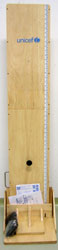 para bebé/niño/a, hecho de madera. Catálogo de suministros de UNICEF número de material S0114530 Artículo en existencia. Los tableros están embalados de dos en dos en una caja de cartón para ahorrar gastos de envío. Precio de 2 unidades (una caja):  USD ( la División de Suministros de UNICEF, ). un mínimo de 6 semanas . El tiempo de envío depende del modo de envío. .BásculasBáscula, madre/ hijo/a. Catálogo de suministros de UNICEF número de material ). Artículo en existencia. Precio de cada unidad: 11 USD (. Las básculas requieren de 6 baterías alcalinas AA (suministradas con la báscula), con las cuales se pueden realizar mediciones por conjunto de baterías.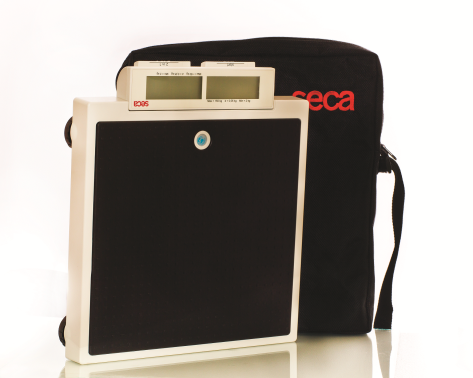 Kits de pruebas de sal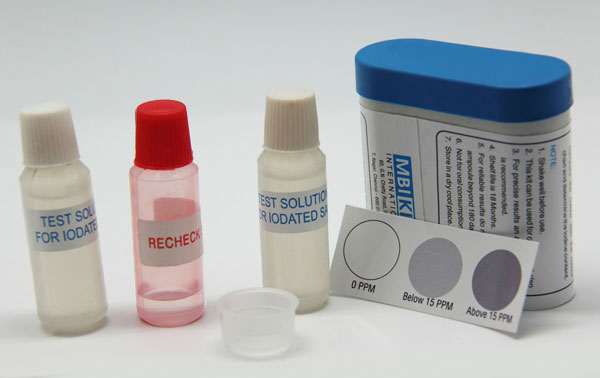 Desde mediados de 2019, la División de Suministros de UNICEF ha puesto a disposición kits de análisis de sal mejorados que solo determinan la presencia / ausencia de yodo, a diferencia de la versión anterior que se utilizó para determinar tres niveles de contenido de yodo. La versión anterior se gradualmente finales de 2019. Consulte el Boletín técnico núm. 26 (julio 2019) para más detalles.Kits de prueba de sal que detectan la presencia de yodato de potasio (KIO3) en la sal: solicite el material del catálogo de suministros de UNICEF número S0003195. El es de USD 045 por kit ().Cada kit se puede utilizar para 50 pruebas. Calcule su necesidad total basándose en esta , aunque también deberá añadirkits adicionales por entrevistadora y para el uso de capacitación de trabajo de campo.Por lo general, producir los kits toma al menos 4 semanas una vez se ha completado el pedido y ha llegado al productor (para pedidos por debajo de las 50,000 unidades). Por favor, trate de planificar lo antes posible y realice el pedido por lo menos 2 meses antes del inicio programado de la capacitación del trabajo de campo/ pre-test.rueba de calidad del aguaLas pruebas de agua para E. coli requieren de artículos que localmente y artículos que se  solicitar a través de la División de Suministros de UNICEF en Copenhague. Utilice la hoja de “Suministros para la Calidad del Agua” en la Plantilla de Estimaciones de Suministros de MICS para calcular el número de cada que se necesitará.El costo es de aproximadamente 1,500 USD por equipo y de 2.50 USD..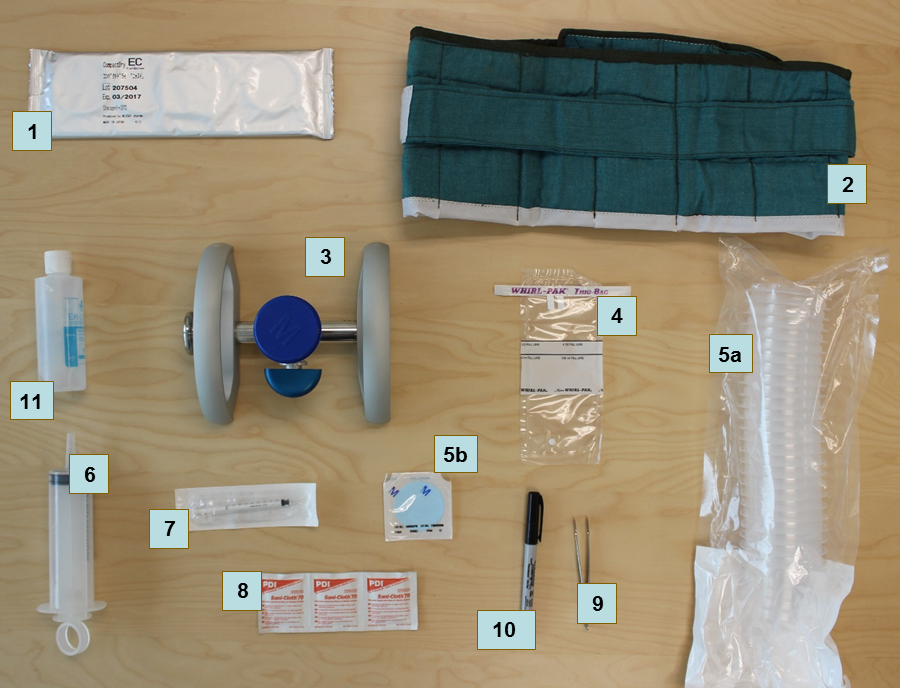 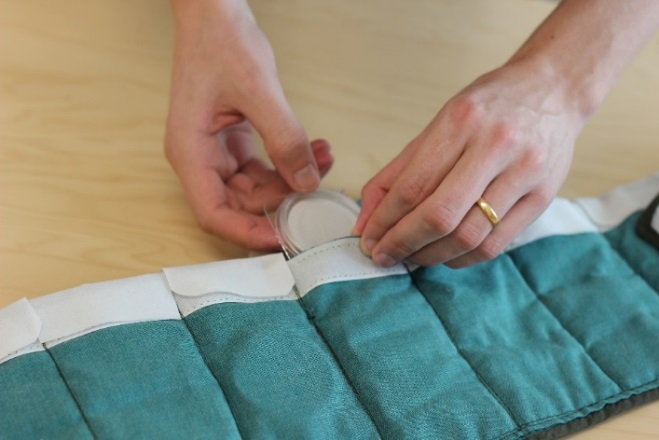 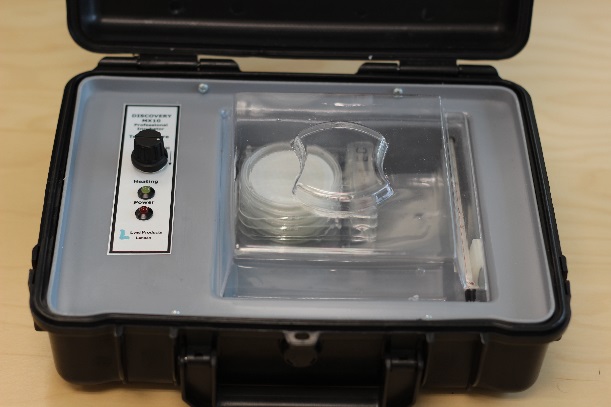 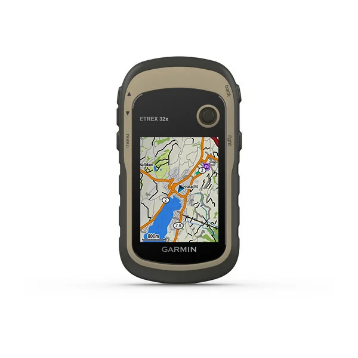 CSPro softwareSe le proporcionará a las agencias implementadoras de MICS durante el Taller de Procesamiento de Datos de MICS.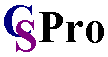 Está también disponible para su descarga gratuita en el sitio web de la Oficina del Censo de EE.UU. (se requiere registro). Enlace: CSPro.Tenga en cuenta que, debido a cambios potencialmente significativos entre actualizaciones del software relativamente frecuentes, es importante que sólo se utilice la versión 6.3, a menos que UNICEF RO/ HQ comunique algún cambio.Software estadístico SPSS 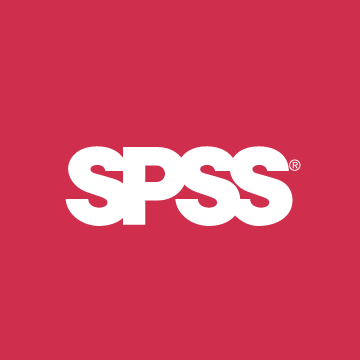 UNICEF HQ proporcionará una licencia de SPSS Statistics a las agencias responsables de la implementación de MICS.Módulos: Statistics Base, muestras complejas, tablas personalizadas.: SPSS Statistics.DDI Metadata Editor (Nesstar Publisher)Es el software de archivo recomendado por la Red Internacional de Encuestas de Hogares y por UNICEF. Se le proporcionará a las agencias implementadoras de MICS durante el Taller de Procesamiento de Datos de MICS. Está disponible también para su descarga gratuita desde el sitio web de la Red Internacional de Encuestas de Hogares (se requiere registro). Enlace: DDI Metadata Editor.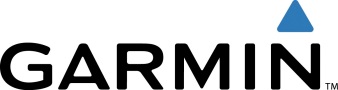 